CHARACTERISTICS AND OUTCOMES OF IN-HOSPITAL CARDIAC ARREST IN COVID-19. A SYSTEMATIC REVIEW AND META-ANALYSISSupplementary Digital FileTable S1. Hospital localization of the in-hospital cardiac arrest in the included trials.Legend: CI, confidence interval; OR, odds ratio.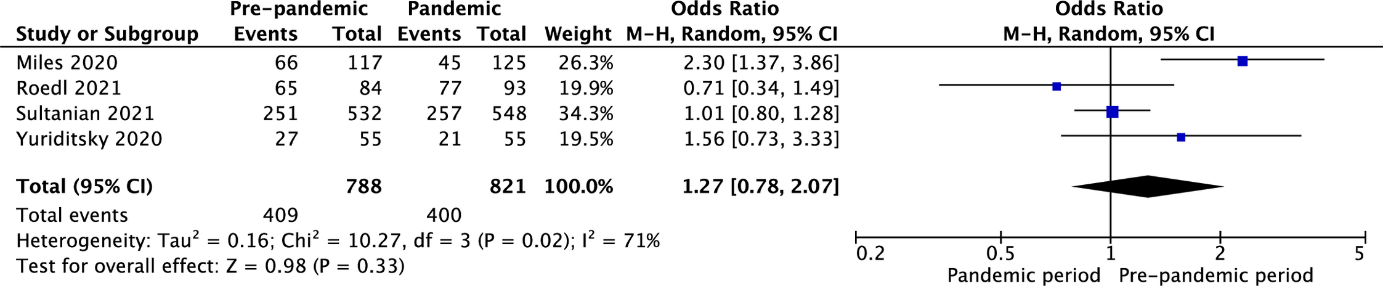 Figure S1. Forest plot of return of spontaneous circulation (ROSC) between pre-pandemic versus pandemic group. The center of each square represents the weighted odds ratios for individual trials, and the corresponding horizontal line stands for a 95% confidence interval. The diamonds represent pooled results.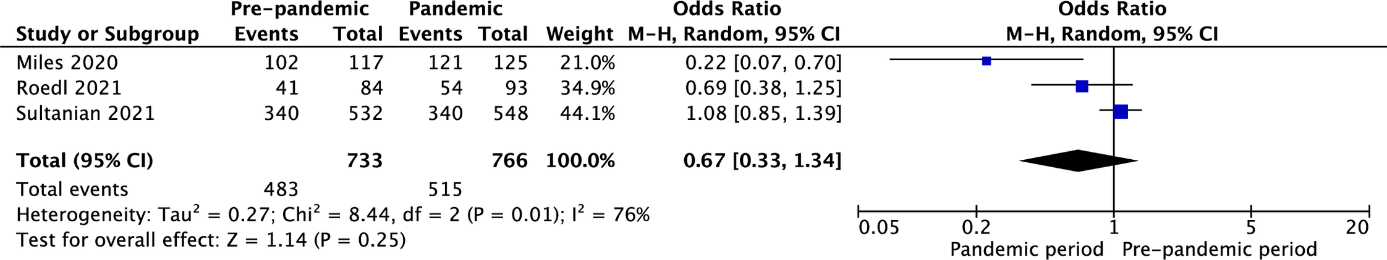 Figure S2. Forest plot of overall mortality between pre-pandemic versus pandemic group. The center of each square represents the weighted odds ratios for individual trials, and the corresponding horizontal line stands for a 95% confidence interval. The diamonds represent pooled results.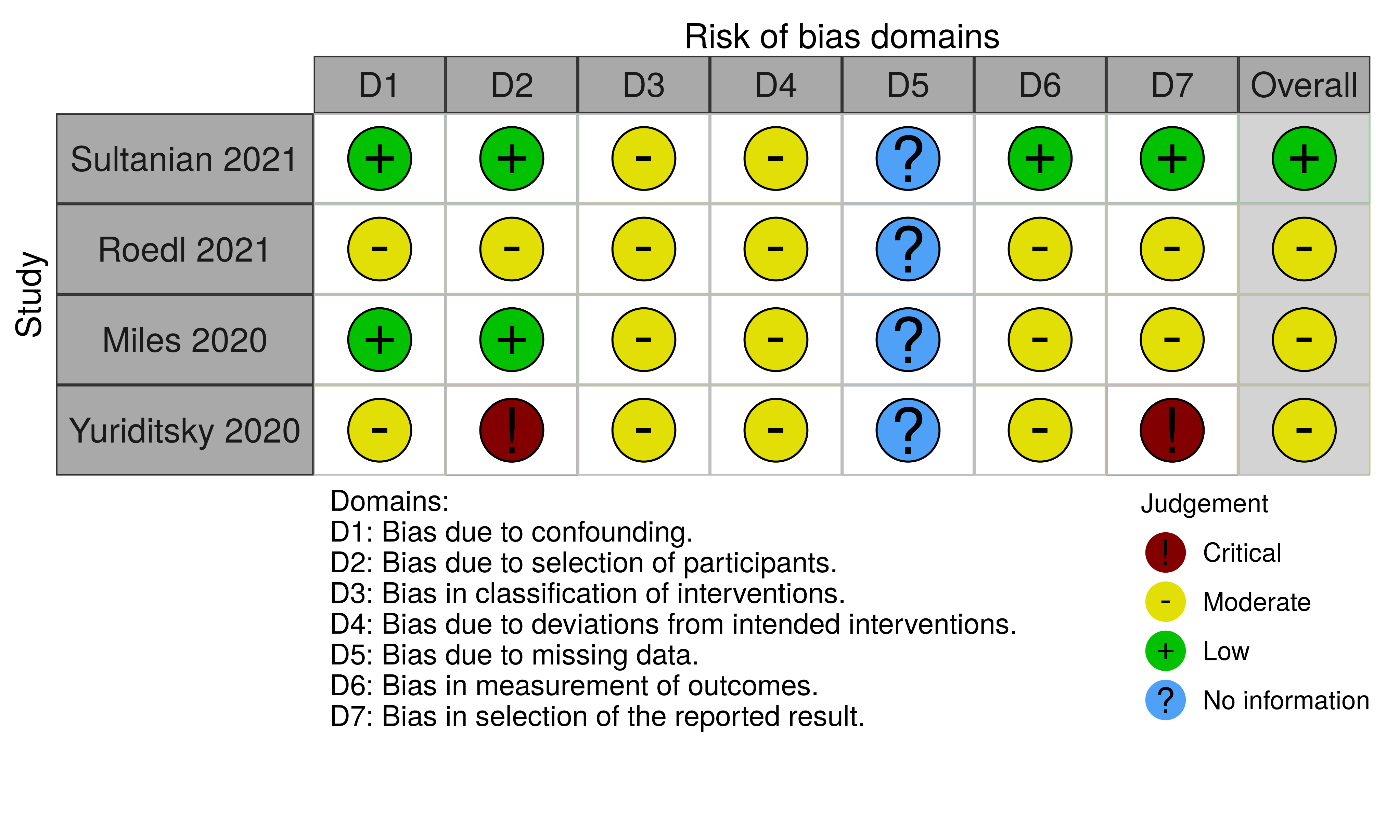 Figure S3. A summary table of review authors' judgements for each risk of bias item for each study.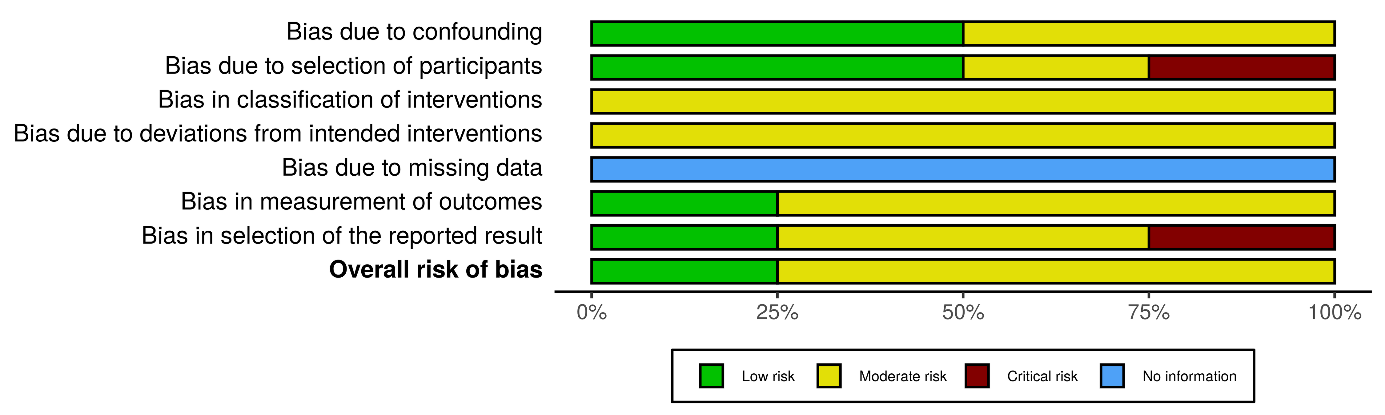 Figure S4. A plot of the distribution of review authors' judgements across studies for each risk of bias item.TrialsNo of studiesEvents/participantsEvents/participantsEventsEventsHeterogeneity between trialsHeterogeneity between trialsP-value fordifferencesacross groupsTrialsNo of studiesPre-pandemic periodPandemic periodOR95%CIP-valueI2 statisticP-value fordifferencesacross groupsIntensive care unit4187/788(23.7%)193/821(23.5%)0.750.27 – 2.11<0.00192%0.58Emergency room381/704(11.5%)115/728(15.8%)0.800.43 – 1.460.1252%0.47General ward3275/704(39.1%)282/728(38.7%)0.990.30 – 3.22 <0.00193%0.99